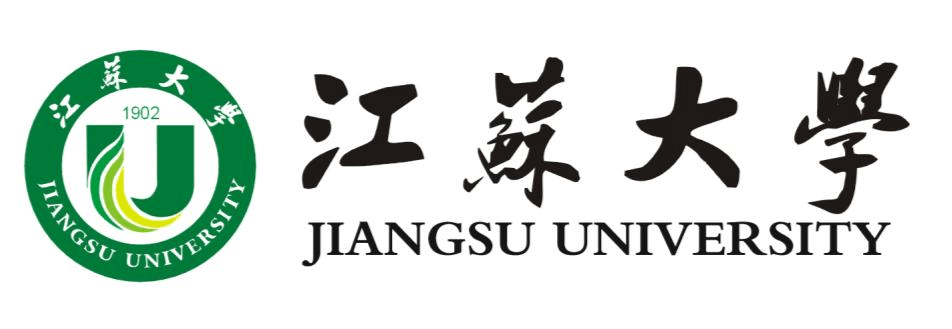 江苏大学“汉语桥”线上团组项目申请表JSU “Chinese Bridge”Online Program Application·申请人保证上述各项中提供的情况是真实无误，学习期间，遵守学校各项规章制度。I hereby affirm that all the information given in this form is true and correct; I shall abide by the regulations of Jiangsu University.
申请人Applicant ：                               日期 Date ：姓名Name姓Surname半身免冠照片PHOTO（recent）3×4cm姓名Name名Given Name半身免冠照片PHOTO（recent）3×4cm性别Gender男Male 女Female  男Male 女Female  男Male 女Female  男Male 女Female  半身免冠照片PHOTO（recent）3×4cm国籍Nationality出生地  Birthplace出生日期Date of Birth(yy/mm/dd)(yy/mm/dd)年龄Age护照号码或ID号码Passport No. or other Identity No.有效期Passport Expiration Date(yy/mm/dd)(yy/mm/dd)最高学历Highest Degree Obtained毕业时间Graduation Date(yy/mm/dd)(yy/mm/dd)是否为孔院学员Confucius Institute StudentYesNoYesNo毕业学校Graduation School现在学习或工作单位Present School/Company职业Occupation电子邮件E-mail微信WeChat汉语水平HSK等级Chinese level and HSK score没考过HSK Not taken HSK yetHSK1：          HSK2：          HSK3：          HSK4：          HSK5：          HSK6：          没考过HSK Not taken HSK yetHSK1：          HSK2：          HSK3：          HSK4：          HSK5：          HSK6：          没考过HSK Not taken HSK yetHSK1：          HSK2：          HSK3：          HSK4：          HSK5：          HSK6：          没考过HSK Not taken HSK yetHSK1：          HSK2：          HSK3：          HSK4：          HSK5：          HSK6：          没考过HSK Not taken HSK yetHSK1：          HSK2：          HSK3：          HSK4：          HSK5：          HSK6：          